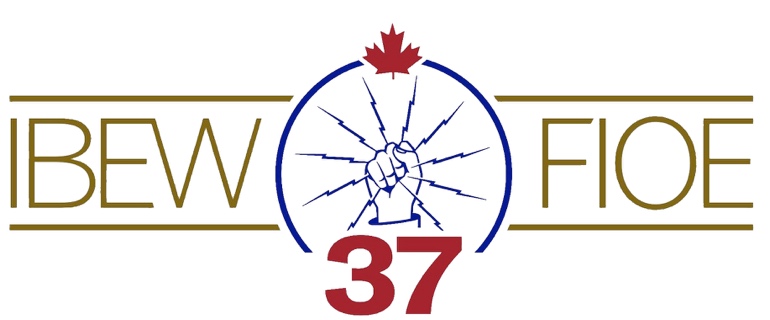 How long have you been an IBEW Local 37 Shop Steward? List any relevant work/union/volunteer committees and boards in which you are a member, or have been a member:List at least three role-related training courses that you have taken in the past four years:Describe what you do to remain active within your union (e.g., attend unit meetings, participate in committees, union events, training, etc.).Describe any additional experience, training, and/or reasons that you feel support your application to become a Senior Steward: Date:      					Signature:      Applicant InformationPlease Answer the Following Questions